                                          РОССИЙСКАЯ ФЕДЕРАЦИЯ                                                   Ивановская область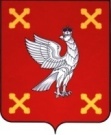 Администрация  Шуйского муниципального районаПОСТАНОВЛЕНИЕот 21.04.2021 № 300-пг. ШуяО подготовке документации по планировке территории: «Проект планировки территориидля подключения сети газораспределения для последующей газификации объектов капитального строительства с. Чечкино – Богородское, д. Блудницыно, д. Крохино Новое Шуйского района Ивановской области»В соответствии со статьями 45, 46 Градостроительного кодекса Российской Федерации, Федеральным законом  от 06.10.2003 № 131-ФЗ «Об общих принципах организации местного самоуправления в Российской Федерации», Уставом Шуйского муниципального района, в целях обеспечения устойчивого развития территории, установления границ земельного участка, предназначенного для подключения сети газораспределения для последующей газификацииобъектов капитального строительства с. Чечкино – Богородское, д. Блудницыно, д. Крохино Новое Шуйского района Ивановской области, Администрация Шуйского муниципального района постановляет:         1.Принять решение о подготовке документации по планировке территории: «Проект планировки территории для подключения сети газораспределения для последующей газификации объектов капитального строительства с. Чечкино – Богородское, д. Блудницыно, д. Крохино Новое Шуйского района Ивановской области» (далее – Проект планировки территории).        2.Утвердить техническое задание на разработку Проекта планировки территории согласно приложению № 1 к настоящему постановлению.        3.Предложения о порядке, сроках подготовки и содержании Проекта планировки территории принимаются в письменном виде в здании Администрации Шуйского муниципального района по адресу: Ивановская область, г. Шуя, пл. Ленина, д.7, каб. 19 (Отдел муниципального хозяйства и градостроительной деятельности), в рабочее время со дня опубликования настоящего постановления. Предложения подаются в письменном виде и должны быть подписаны с указанием фамилии, имени, отчества, места жительства (для физических лиц), юридического и фактического адреса, подписи и расшифровки подписи руководителя, заверенных печатью (для юридических лиц).       4.Опубликовать настоящее постановление на официальном сайте Администрации Шуйского муниципального района, на сайте Васильевского сельского поселения Шуйского муниципального района Ивановской области и в порядке,установленном для официального опубликования муниципальных правовых актов Васильевского сельского поселения Шуйского муниципального района Ивановской области, в течение трех дней с момента его подписания.        5. Контроль за исполнением настоящего постановления возложить на заместителя главы администрации Николаенко В.В.       6. Постановление вступает в силу с момента его подписания.Глава Шуйского муниципального района                                 С.А. Бабанов